Una herramienta accionada por pólvora opera como un ________ al usar una pequeña explosión controlada de una carga de propulsor químico para llevar el sujetador a un material de base sólida.taladro eléctricomazo o martillopistola cargadasierra de corte vertical Cuando la herramienta no se sujeta apropiadamente o el sujetador golpea un material particularmente duro, entonces un ______		 puede ocurrir. fuego o explosiónrebote soplidoesguinceCuando la herramienta es usada en la cercanía de polvo o gases inflamables, entonces un 		 puede ocurrir.fuego o explosiónrebote soplidoesguinceAl operar cualquier herramienta accionada por pólvora, protección ________________ es requerida.respiratoriade brazos y piernasde ojoscontra caídasNunca apunte ninguna herramienta accionada por pólvora, cargada o vacía, hacia otra persona. VerdaderoFalsoUna herramienta accionada por pólvora opera como un ________ al usar una pequeña explosión controlada de una carga de propulsor químico para llevar el sujetador a un material de base sólida.taladro eléctricomazo o martillo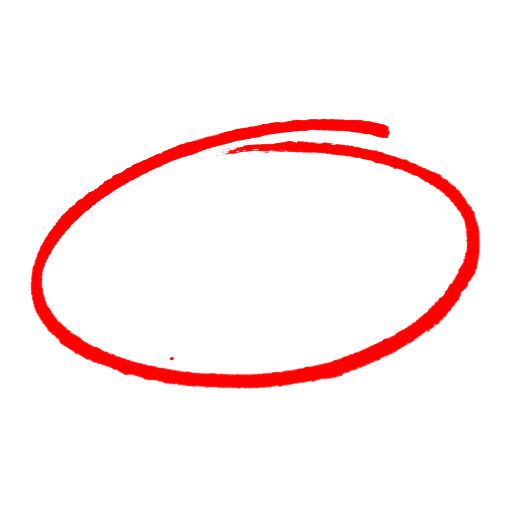 pistola cargadasierra de corte vertical Cuando la herramienta no se sujeta apropiadamente o el sujetador golpea un material particularmente duro, entonces un ______		 puede ocurrir. fuego o explosiónrebote soplidoesguinceCuando la herramienta es usada en la cercanía de polvo o gases inflamables, entonces un 		 puede ocurrir.fuego o explosiónrebote soplidoesguinceAl operar cualquier herramienta accionada por pólvora, protección ________________ es requerida.respiratoriade brazos y piernasde ojoscontra caídasNunca apunte ninguna herramienta accionada por pólvora, cargada o vacía, hacia otra persona. VerdaderoFalsoSAFETY MEETING QUIZPRUEBA DE REUNIÓN DE SEGURIDADSAFETY MEETING QUIZPRUEBA DE REUNIÓN DE SEGURIDAD